REZULTATI POSLOVANJA PODUZETNIKA BJELOVARSKO-BILOGORSKE ŽUPANIJE U 2016. GODINIPrema broju obrađenih godišnjih financijskih izvještaja, u Bjelovarsko-bilogorskoj županiji u 2016. godini,  poslovalo je 1776 poduzetnika koji su zapošljavali 13 530 radnika, što je u odnosu na prethodnu godinu povećanje broja zaposlenih za 2,9 %. Promatrana skupina poduzetnika u 2016. godini ostvarila je 6,5 milijardi kuna ukupnih prihoda, od čega je više od milijardu kuna ostvareno od izvoza, 6,4 milijardi kuna ukupnih rashoda, 266,0 milijuna kuna dobiti razdoblja i 141,4 milijuna kuna gubitka razdoblja te neto dobit u iznosu od 124,5 milijuna kuna. Ukupni prihodi i ukupni rashodi povećani su za 6,2 %, dobit razdoblja rasla je za 18,2 %, gubitak razdoblja povećan je za 33,5 %, a neto dobit za 4,6 % u odnosu na 2015. godinu. Od ukupnoga broja poduzetnika na području županije, njih 73,3 % u 2016. godini poslovalo je s dobiti, dok je 26,7 % poduzetnika ostvarilo gubitak. Prosječna mjesečna obračunata neto plaća zaposlenih kod poduzetnika u Bjelovarsko-bilogorskoj županiji u 2016. iznosila je 3.790 kuna, što je nominalno 2,7 % više u odnosu na 2015. godinu te je ista za 26,3 % manja od prosječne mjesečne neto plaće po zaposlenom kod poduzetnika Republike Hrvatske (5.140 kuna).Tablica 1.	Osnovni financijski rezultati poduzetnika Bjelovarsko-bilogorske županije u 2016. godini		(iznosi u tisućama kuna, prosječne plaće u kunama)Izvor: Fina, Registar godišnjih financijskih izvještaja, obrada GFI-a za 2016. godinuU odnosu na druge županije, Bjelovarsko-bilogorska županija je prema kriteriju broja poduzetnika na šesnaestom mjestu, dok se prema broju zaposlenih, ostvarenom ukupnom prihodu i neto dobiti na sedamnaestom mjestu. Prema pokazatelju produktivnosti rada mjerenom neto dobiti po zaposlenom i prema ekonomičnosti poslovanja zauzima osamnaesto mjesto, a na devetnaestom je mjestu prema produktivnosti rada mjerenoj ukupnim prihodom po zaposlenom. U usporedbi sa pet susjednih županija, prema broju poduzetnika, promatrana županija zauzima treće mjesto, iza Sisačko-moslavačke (1925 poduzetnika) i Zagrebačke županije koja se prema broju poduzetnika i broju zaposlenih ističe u promatranom uzorku sa 7206 poduzetnika i 50 365 zaposlenih, što je gotovo 4 puta više u odnosu na Bjelovarsko-bilogorsku županiju. Među gradovima i općinama Bjelovarsko-bilogorske županije u 2016. godini poduzetnici Bjelovara su na  prvom mjestu prema broju poduzetnika (872), broju zaposlenih (7201), ostvarenom ukupnom prihodu (3,7 milijarde kuna), dobiti razdoblja (149,1 milijuna kuna), gubitku razdoblja (85,5 milijuna kuna) te ostvarenoj neto dobiti (63,6 milijuna kuna). Iza Bjelovara po brojnosti poduzetnika slijedi Daruvar (sa 189 poduzetnika),  Garešnica (157 poduzetnika) i Čazma (121 poduzetnika), dok se u svim drugim gradovima i općinama broj poduzetnika kreće od 5 (Šandrovac) do 82 (Grubišno Polje). Grafikon 1.	Usporedba broja poduzetnika i broja zaposlenih u susjednim županijama u 2016. godini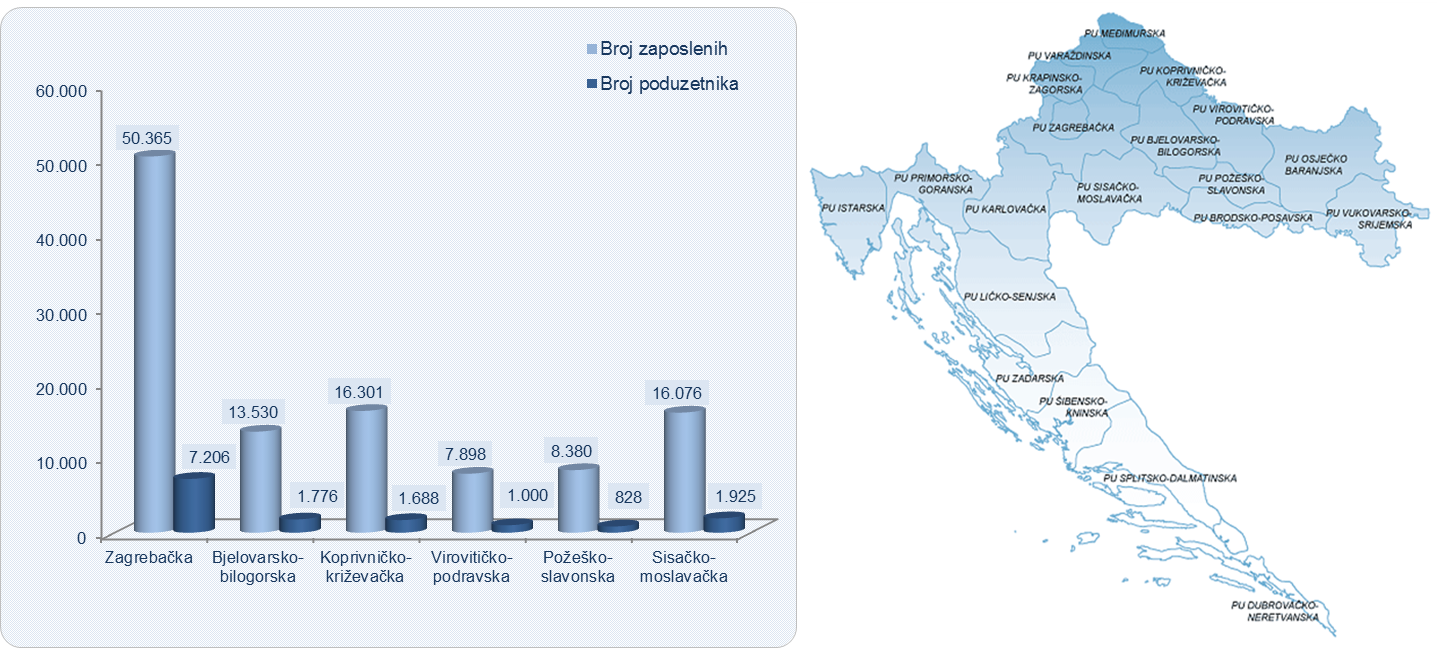 Izvor: Fina, Registar godišnjih financijskih izvještaja, obrada GFI-a za 2016. godinuPrema broju zaposlenih, iza poduzetnika Bjelovara (7201) i Čazme (1563), slijede poduzetnici Daruvara (1345), Garešnice (1149), Grubišnog Polja (512) i općine Severin (196). U Severinu (13,1) i Čazmi (12,9) u prosjeku je najviše zaposlenih po poduzetniku. U promatranom uzorku, najbolje rangirani prema ostvarenim ukupnim prihodima su poduzetnici Bjelovara, a slijede ih poduzetnici Čazme (665,1 milijun kuna), Garešnice (481,4 milijuna kuna) i Daruvara (440,3 milijuna kuna). Tablica 2.	Rang lista TOP 10 poduzetnika Bjelovarsko-bilogorske županije po ukupnom prihodu u 2016. godini	(iznosi u tisućama kuna)Izvor: Fina, Registar godišnjih financijskih izvještaja, obrada GFI-a za 2016. godinuOd ukupno 23 grada i općine Bjelovarsko-bilogorske županije, pozitivno su poslovali poduzetnici u četiri grada i 16 općina te su iskazali neto dobit, a među općinama najveću neto dobit iskazali su poduzetnici sa sjedištem u općini Sirač, u iznosu od 10,9 milijuna kuna. Negativan konsolidirani rezultat ostvarili su poduzetnici sa sjedištem u Garešnici, Velikom Grđevcu i Zrinskom Topolovcu. Poduzetnici u Garešnici ostvarili su nominalno najveći konsolidirani gubitak, a na navedeni rezultat najviše se odrazilo poslovanje mikro društva BRESTOVAC-PILANA d.o.o. u stečaju, koje je iskazalo neto gubitak u iznosu od 17,6 milijuna kuna. Među poduzetnicima s najvećim ukupnim prihodom u 2016. godini je veliki poduzetnik PRIMA COMMERCE d.o.o. sa sjedištem u Bjelovaru (362,2 milijun kuna), srednje veliki poduzetnik KRONOSPAN CRO d.o.o. sa sjedištem u Bjelovaru (236,1 milijuna kuna) i INVEST SEDLIĆ d.o.o. iz Bjelovara (223,0 milijuna kuna) te veliki poduzetnik KOESTLIN d.d. (194,0 milijuna kuna) i srednje veliki poduzetnik ČAZMATRANS PROMET d.o.o. (175,8 milijuna kuna) sa sjedištem u Čazmi.Svih pet navedenih poduzetnika na rang listi su 1000 najvećih kompanija u Hrvatskoj  prema ukupnome prihodu, a osim njih na istoj su rang listi još sedam poduzetnika koji su imali najveći utjecaj na ukupne rezultate poduzetnika na razini Bjelovarsko-bilogorske županije te na razini gradova i općina navedene županije u kojima je sjedište tih društava (tablica 3).Tablica 3.	Rang lista TOP 10 poduzetnika Bjelovarsko-bilogorske županije po prihodima od izvoza u 2016. god.	(iznosi u tisućama kuna)Izvor: Fina, Registar godišnjih financijskih izvještaja, obrada GFI-a za 2016. godinuPrvih 10 poduzetnika prema ostvarenim ukupnim prihodima ostvarili su gotovo 2,0 milijarde kuna ukupnih prihoda ili 28,8 % prihoda poduzetnika županije, dok su prvih 10 poduzetnika prema izvozu u 2016. sudjelovali su u ukupnom izvozu poduzetnika županije s udjelom od 60,1 %.Tablica 4.	Rang lista TOP pet poduzetnika Bjelovarsko-bilogorske županije po dobiti razdoblja u 2016. godini		(iznosi u tisućama kuna)Izvor: Fina, Registar godišnjih financijskih izvještaja, obrada GFI-a za 2016. godinuPrvih pet poduzetnika po dobiti razdoblja u Bjelovarsko-bilogorskoj županiji ostvarilo je ukupno 47,2 milijuna kuna, što je 17,7 % od ukupne dobiti razdoblja poduzetnika Bjelovarsko-bilogorske županije. Najveću dobit razdoblja iskazalo je srednje veliko društvo HITTNER d.o.o., koja je iznosila 17,4 milijuna kuna, što je 6,5 % ostvarene dobiti razdoblja svih poduzetnika Bjelovarsko-bilogorske županije.Više o rezultatima poslovanja poduzetnika po područjima djelatnosti i po drugim kriterijima, prezentirano je u standardnim analizama rezultata poslovanja poduzetnika RH, po županijama i po gradovima i općinama u 2016. godini. Informacija o tome je li poslovni subjekt u blokadi ili ne, dostupna je korištenjem usluge FINA InfoBlokade slanjem SMS poruke na broj 818058, te korištenjem WEB aplikacije JRR tj. uvidom u podatke o računima i statusu blokade poslovnih subjekata, koji se ažuriraju u Jedinstvenom registru računa kojega u skladu sa zakonskim propisima, od 2002. godine, vodi Financijska agencija.Opis2015.2016.IndeksUdio županije u RH (%)Broj poduzetnika1.776-1,6Broj dobitaša1.1941.302109,01,7Broj gubitaša422474112,31,2Broj zaposlenih13.14313.530102,90,0Ukupni prihodi6.158.1256.540.333106,21,0Ukupni rashodi6.000.1466.373.285106,21,1Dobit prije oporezivanja263.975308.380116,80,7Gubitak prije oporezivanja105.995141.332133,31,0Porez na dobit38.86242.509109,40,6Dobit razdoblja225.017265.929118,20,7Gubitak razdoblja105.900141.390133,51,0Konsolidirani financijski rezultat  dobit (+) ili (-) gubitak razdoblja119.117124.539104,60,5Izvoz862.0771.037.345120,30,9Uvoz569.118727.475127,80,7Trgovinski saldo (izvoz minus uvoz) 292.959309.869105,81,6Bruto investicije samo u novu dugotrajnu imovinu210.976161.45876,50,6Prosječna mjesečna neto plaća po zaposlenom3.6913.790102,773,7RangOIBNazivSjedišteUkupni prihodNeto dobit/gubitak1.24130056111PRIMA COMMERCE d.o.o.Bjelovar362.2102992.67324838490KRONOSPAN CRO d.o.o.Bjelovar236.0527.8213.66826406727INVEST SEDLIĆ d.o.o.Bjelovar223.0457.6084.92803032010KOESTLIN d.d.Bjelovar194.0305.0675.96107776452ČAZMATRANS PROMET d.o.o.Čazma175.7854226.45651553790ZDENKA - mliječni proizvodi d.o.o.Grubišno Polje163.9825.7477.37828020359PPK-BJELOVAR d.d.Bjelovar152.3313818.04767584912ČAZMATRANS NOVA d.o.o.Čazma134.4091.6269.19648571702ŠPAR d.o.o.Bjelovar125.2934.58510.35299396580CESTE d.d.Bjelovar118.8857.759Ukupno 10 najvećih poduzetnika po ukupnom prihodu u BBŽUkupno 10 najvećih poduzetnika po ukupnom prihodu u BBŽUkupno 10 najvećih poduzetnika po ukupnom prihodu u BBŽUkupno 10 najvećih poduzetnika po ukupnom prihodu u BBŽ1.886.02141.313Udio 10 najvećih poduzetnika po prihodima u određenim stavkama županijeUdio 10 najvećih poduzetnika po prihodima u određenim stavkama županijeUdio 10 najvećih poduzetnika po prihodima u određenim stavkama županijeUdio 10 najvećih poduzetnika po prihodima u određenim stavkama županije28,8%33,2%RangOIBNazivSjedišteVeličinaPrihod od izvozaUvozTrgovinski saldo1.66826406727INVEST SEDLIĆ d.o.o.BjelovarSrednji154.4840154.4842.67324838490KRONOSPAN CRO d.o.o.BjelovarSrednji151.614226.338-74.7243.92803032010KOESTLIN d.d.BjelovarVeliki96.04818.15477.8944.48193612203DI ČAZMA d.o.o.ČazmaSrednji46.98517.57029.4155.24130056111PRIMA COMMERCE d.o.o.BjelovarVeliki39.863108.367-68.5046.45651553790ZDENKA - mliječni proizvodi d.o.o.Grubišno poljeSrednji32.46562.815-30.3507.92264001001ESCO FOFONJKA d.o.o.BjelovarSrednji27.77415.13612.6388.25470908832INTRA LIGHTING d.o.o.ČazmaSrednji25.78122.4973.2849.04767584912ČAZMATRANS NOVA d.o.o.ČazmaSrednji24.510024.51010.48176913418ERSTE GROUP IT HR d.o.o.BjelovarSrednji24.253024.253Ukupno 10 najvećih poduzetnika po ukupnom prihodu od izvoza BBŽUkupno 10 najvećih poduzetnika po ukupnom prihodu od izvoza BBŽUkupno 10 najvećih poduzetnika po ukupnom prihodu od izvoza BBŽUkupno 10 najvećih poduzetnika po ukupnom prihodu od izvoza BBŽUkupno 10 najvećih poduzetnika po ukupnom prihodu od izvoza BBŽ623.778470.877152.901Udio 10 najvećih poduzetnika po prihodima od izvoza u BBŽUdio 10 najvećih poduzetnika po prihodima od izvoza u BBŽUdio 10 najvećih poduzetnika po prihodima od izvoza u BBŽUdio 10 najvećih poduzetnika po prihodima od izvoza u BBŽUdio 10 najvećih poduzetnika po prihodima od izvoza u BBŽ60,1%64,7%49,3%RangOIBNazivSjedišteVlasništvoBroj zaposlenihProsječna mjeseč. neto plaćaDobit razdoblja1.59308102082HITTNER d.o.o.BjelovarPrivatno1094.18417.3762.67324838490KRONOSPAN CRO d.o.o.BjelovarPrivatno1355.6877.8213.35299396580CESTE d.d.BjelovarPrivatno2326.1437.7594.66826406727INVEST SEDLIĆ d.o.o.BjelovarPrivatno94.3687.6085.19470350321BAUMIT CROATIA d.o.o.SiračPrivatno4810.4256.606Ukupno 5 najvećih poduzetnika po dobiti razdoblja BBŽUkupno 5 najvećih poduzetnika po dobiti razdoblja BBŽUkupno 5 najvećih poduzetnika po dobiti razdoblja BBŽUkupno 5 najvećih poduzetnika po dobiti razdoblja BBŽUkupno 5 najvećih poduzetnika po dobiti razdoblja BBŽ5335.98247.170Udio 5 najvećih poduzetnika po dobiti razdoblja u BBŽUdio 5 najvećih poduzetnika po dobiti razdoblja u BBŽUdio 5 najvećih poduzetnika po dobiti razdoblja u BBŽUdio 5 najvećih poduzetnika po dobiti razdoblja u BBŽUdio 5 najvećih poduzetnika po dobiti razdoblja u BBŽ3,9%157,9%17,7%